ФЕДЕРАЦИЯ ПАУЭРЛИФТИНГА РОССИИФедерация пауэрлифтинга Мурманской области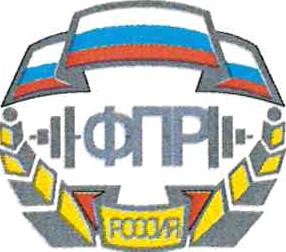 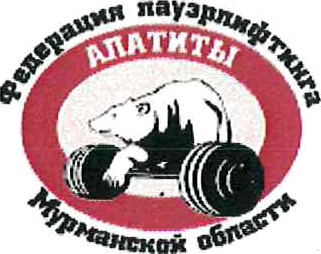 Северо-Западного федерального окруза России (троеборью и троеборью шассическому)ИТОГОВЫЕ ПРОТОКОЛЫ23 - 30 декабря 2018 г.	г.Мурманск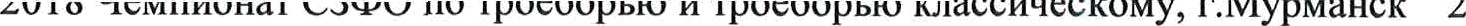 ИТОГОВЫЙ ПРОТОКОЛЧемпионат Северо-Западного федерального округа по пауэрлифтингу (троеборью и троеборью классическому)23 - 30 декабря 2018 г.	Троеборье.	Женщины	г.Мурманск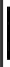 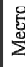 1 1 Гузенкова Ирина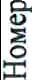 1989 1Весовая категория 47 кгМурманская	Мурманск	45,76	50,0	30,0	50,0	130,0	2 юн	-	178,20 Родичев А.А.Весовая категорня 52 кг1 1 Лебедева Ксения1982 MCВесовая категория 57 кгАрхангельская	Северодвинск	53,58	130,0	85,0	130,0	345,0	кмс 12	420,21 Дернов С.В.Весовая категория 63 кг1   i Пугач Олеся1983 1Весовая категория +84 кгМурманская	Мурманск	84,50	60,0	50,0	60,0	170,0	-	-	151,15 Родичев А.А.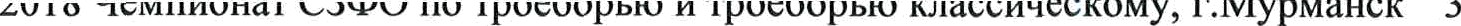 Резуяътаты абсолютного зачётаРезультаты командного зачётаГлавная судейская коллегияРодичев АндрейКозелева АлевтинаСпирин ДмитрийРодичева НатальяГороховский АлександрПугач Олеся Главный судья соревнований Главный секретарь соревнованийглавный судьяглавный секретарьзам. гл.судьи по назначению судейских бригадзам. главного судьизам. главного судьи по техническому обеспеч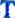 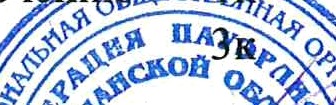 зам. главного секретаря по награждениюlк		Мурманск BK/MK Вел.Новгород lк	Апатиты2к		Мурманск Апатиты МурманскРодичев Андрей, гор.Мурманск у*	Козелева Алевтина, гор.Вел.Новгород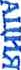 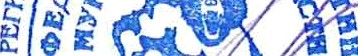 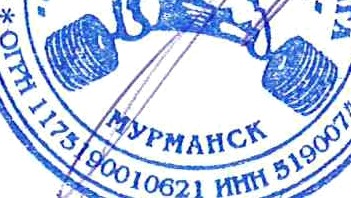 zo i о мсмниtэна i wошш ію троеоорью и троеоорью классическому, г.Мурманск	4ИТОГОВЫЙ ПРОТОКОЛЧемпионат Северо-Западного федерального округа по пауэрлифтингу (троеборью и троеборью классическому)23 - 30 декабря 2018 г.	Троеборье.	Мужчины	г.Мурманск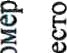 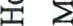 1 1 Шаньгин Дмитрий2002 1МурманскаяВесовая категория 59 кгСнежногорск	58,44	130,0	85,0	160,0	375,0	1   12	327,72 Елин М.А.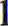 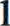 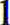 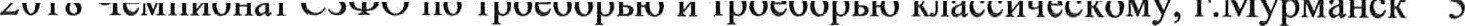 Результаты абсолютного зачётаРезультаты командного зачётаГлавная судеііская коллегияРодичев АндрейКозелева АлевтинаСпирин ДмитрийРодичева НатальяГороховский Александрглавный судьяглавный секретарьзам. гл.судьи по назначению судейских бригадзам. главного судьизам. главного судьи по техническому обеспgcmEENlк	Мурманск BK/MK Вел.Новгород lк	АпатитыМу манск атиты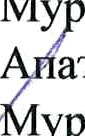 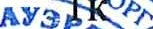 Пугач ОлесяГлавный судья соревнований- зам. главного секретаря по награждению	*	Ю°° °	вд *+	урманск%	“	Й‘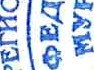 Родичев Андрей, гор.МурманскГлавный секретарь соревнованийо’	‘	*yqgqq	р+Козелева Алевтина, гор.Вел.Новгород...,... .. .	.. .р	р. .. .р	р.	........	..,	,p..ИТОГОВЫЙ ПРОТОКОЛЧемпионат Северо-Западмого федерального округа по пауэрлифтингу (троеборью и троеборью классическому)23 - 30 декабря 2018 г.	Троеборье классическое.	Женщины	г.Мурманск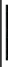 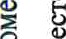 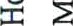 Жюри:Луценко Максим Павлов Александр Бахвалова ЮлияКостомукша Вел. Новгород Череповец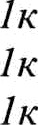 Судейская бригада на noмocme: ст.	Морозевич Виталийбок.	Ильичёв Николайбок.	Матынян Лаврентийсек.	Лилейко Андрей тех. контр. Кутовой Максим хронометј Кузин Александр оп. madлo Пугач ОлесяВШМК	Вел.НовгородBK	ЧереповецBK	Троицкlк	Выборг2к	Архангельскlк	СнежногорскЗк	МурманскВесовая категория 63 кг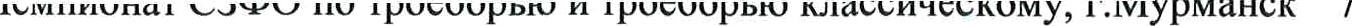 Весовая категория 84 кг1	Пугач Олеся1983 1Весовая категорня +84 кгМурманская	Мурманск	84,10	125,0	67,5	125,0	317,5	1 12	282,96 Родичев А.А.Результаты абсолютного зачётаРезультаты командного зачётаРодичев АндрейКозелева АлевтинаСпирин ДмитрийРодичева НатальяГороховский АлександрПугач ОлесяГлавная судейская коллегияглавный судьяглавный секретарьзам. гл.судьи по назначению судейских бригад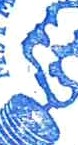 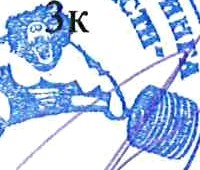 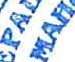 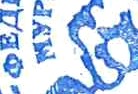 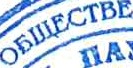 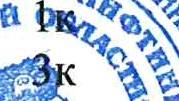 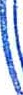 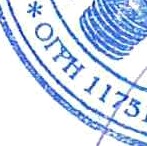 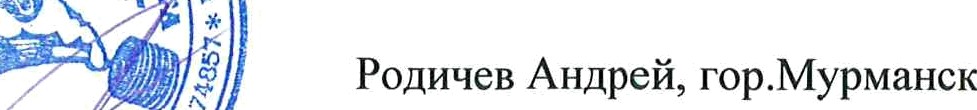 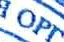 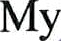 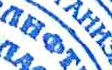 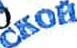 зам. главного судьизам. главного судьи по техническому обеспзам. главного секретаря по награждениюlк	Мурманск BK/MK Вел.НовгородАпатиты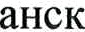 пат НырманскГлавный судья соревнований Главный секретарь соревнованийpо••*gs*"	*‘Козелева Алевтина, гор.Вел.Новгородzu i о чсмниипа i wэ'т ш нtз i pucuupью и троеоорью классическому, г.іvіурманск	6ИТОГОВЫИ ПРОТОКОЛЧемпионат Северо-Западного федерального округа по пауэрлифтингу (троеборью и троеборью классическому)23 - 30 декабря 2018 г.	Троеборье классическое.	Мужчины	г.Мурманск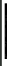 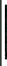 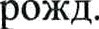 1 1 Артамонов Илья2001 1МурманскаяВесовая категория 59 кгСнежногорск	57,88	120,0	80,0	155,0	355,01 12	313,07 Елин М.А.zч i о мсмниіэпа i wз'т'w ittэ iptэouupьш и троеоорью классическому, г.Мурманск	чЖюри.’Мльичёв Николай Лилейко Андрей Мережогин АлександрЧереповец Выборг Кировск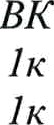 Судейская бригада на п’омосте:	”’ ст.	Матынян Лаврентийбок.	Морозевич Виталийбок.	Коротаев Кириллсек.	Родичева Наталья тех. конпtр. Луценко Наталья хронометј Родичева Наталья оп. табло Родичева Натальяipucuupыu п ipucuupью тиіаUсичсскиму, г.іvіурманск	i uBK	Tp *йВШМК	Вел.НовгородBK	Череповец2к	Мурманск2к	Костомукша2к	Мурманск2к	Мурманскzn i о мсмниигіа i wз'і'ш іш i pucuupьш и іросиорью классическому, г.гvіурманск	i iРезультаты абсолютного зачётаРезультаты командного зачётаГлавная судейская коллегияРодичев Андрей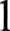 Козелева АлевтинаСпирин ДмитрийРодичева НатальяГороховский АлександрПугач Олеся Главный судья соревнований Главный секретарь соревнованийглавный судьяглавный секретарьзам. гл.судьи по назначению судейских бригадзам. главного судьизам. главного судьи по техническому обеспече	ств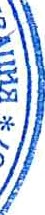 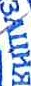 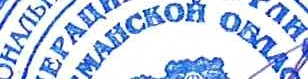 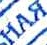 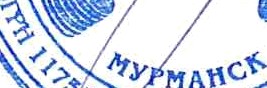 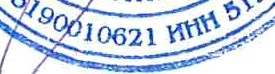 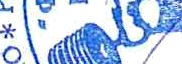 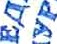 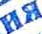 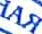 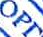 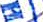 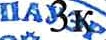 зам. главного секретаря по награждениюlк	Мурманск BK/MK Вел.Новгород 1к	Апатиты2к	М	манек патитыМурманскРодичев Андрей, гор.Мурманск'Козелева Алевтина, гор.Вел.НовгородФамилия, Имягодрожд.звание,разрядкоманда /регионгородсобств.весрез-тприседрез-тжимрез-ттягасумматроеб.вып.разр.комочкгочки по	тренерыВилксу1 iПолуяхтова Ксения1997KMCАрхангельскаяАрхангельск51,94	130,080,0120,0330,0кмс12411,76Евсеев А.В., Солодов А.В.2 2Мандрыка Дарья19971МурманскаяОленегорск51,58	90,045,095,0230,019288,53Слепухин А.3Гребенец Анна1991KMCМурманскаяМурманск52,00	125,0-75,00,000,00Родичев А.А.11Бахвалова Юлия1991MCВологодскаяЧереповец62,35185,092,5182,5460,0мс12497,93Ильичёв Н.А.2 2Земцовская Наталья1993MCАрхангельскаяАрхангельск62,40145,097,5147,5390,0кмс9421,90Солодов А.В., Никифоров Н.В.3 3Чижевская Евгения1975MCКалининградскаяКалининград60,15155,092,5140,0387,5кмс8431,18Рудик А.Аф.4 4Попова Екатерина19881КарелияКостомукша60,75110,070,0110,0290,017320,23Луценко М.В.5 5Киричева Елена20001МурманскаяСевероморск62,10110,070,097,5277,516301,30Рыжков О.П., Якушевич А.Весовая категория 72 кгВесовая категория 72 кгВесовая категория 72 кгВесовая категория 72 кгВесовая категория 72 кгВесовая категория 72 кгВесовая категория 72 кгВесовая категория 72 кгВесовая категория 72 кгВесовая категория 72 кгВесовая категория 72 кгВесовая категория 72 кгВесовая категория 72 кгВесовая категория 72 кгВесовая категория 72 кг11Ерохина Мария1995MCMKАрхангельскаяАрхангельск71,30	180,071,30	180,0132,5195,0507,5мс12498,59 Солодов А.В., Ерохин О.М.498,59 Солодов А.В., Ерохин О.М.2 2Лебедева Мария1996MCПсковскаяПсков71,60	190,071,60	190,0120,0160,0470,0мс9460,45 Федотов Т.А.460,45 Федотов Т.А.3 3Елизарова Ирина19601МурманскаяАпатиты68,30	145,068,30	145,082,5140,0367,5+кмс8371,94 Спирин Д.В.371,94 Спирин Д.В.Весовая категория 84 кгВесовая категория 84 кгВесовая категория 84 кгВесовая категория 84 кгВесовая категория 84 кгВесовая категория 84 кгВесовая категория 84 кгВесовая категория 84 кгВесовая категория 84 кгВесовая категория 84 кгВесовая категория 84 кгВесовая категория 84 кгВесовая категория 84 кгВесовая категория 84 кгВесовая категория 84 кг11Гордиенко Дарья19881АрхангельскаяАрхангельск73,00	130,073,00	130,072,5117,5320,02309,51309,51Евсеев А.В., Солодов А.В.2  2Горелова Юлия19871МурманскаяЗаполярный81,05	100,081,05	100,060,0110,0270,03-	245,29-	245,29Горелов А.3 3Бабенко Владислава20011МурманскаяСнежногорск72,50	100,072,50	100,037,590,0227,51 юнЛ	221,03Л	221,03Елин М.А.Жюри.’Коротаев Кирилл Родичев АндрейBKІкЧереповец МурманскСудейская ст.бок.бригада на помосте.- Морозевич Виталий Елин МаксимВЮМКlкВел.Новгород СнежногорскПавлов АлександрІкВел.Новгородбок.сек.Сыромятников АлексейРодичева Натальяlк2кМурманскМурмансктех. контр.хронометј on. таблоСоков ОлегИвановский Владимир Родичева Натальяlк Зк2кАпатиты МурманскМурманскФамилия ИмяРез-т по ВилксуСуммаСобств.вес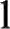 Ерохина Мария498,59507,571,302Бахвалова Юлия497,93460,062,353Лебедева Мария460,45470,071,604Чижевская Евгения431,18387,530,155Земцовская Наталья421,90390,062,406Лебедева Ксения420,21345,053,587Полуяхтова Ксения411,76330,051,948Елизарова Ирина371,94367,568,309Попова Екатерина320,23290,060,7510Гордиенко Дарья309,51320,073,001 Архангельская4512+12+12+9+-(2061,97)4 Псковская99(460,45)2	Мурманская239+8+6+-+-(1385,26)5 Калининградская88(431,18)3 Вологодская1212(497,93)6 Карелия77’‘(320,23)Фамилия, Имягодрожд.звание,Р P^fiкоманда /регионгородсобств.весрез-тприседрез-тжимрез-ттягасумматроеб.вып.разр.комочкгочки поВилксутренерыВесовая категория 66 кгВесовая категория 66 кгВесовая категория 66 кгВесовая категория 66 кгВесовая категория 66 кгВесовая категория 66 кгВесовая категория 66 кгВесовая категория 66 кгВесовая категория 66 кгВесовая категория 66 кгВесовая категория 66 кгВесовая категория 66 кгВесовая категория 66 кгВесовая категория 66 кгВесовая категория 66 кг1Носов Павел1994KMCАрхангельскаяАрхангельск63,60	150,063,60	150,0130,0150,0430,0112348,30 Евсеев А.В., Солодов А.В.348,30 Евсеев А.В., Солодов А.В.2 2Баглай Максим19851МурманскаяСевероморск63,55	115,063,55	115,095,0155,0365,02Л295,85 Самостоятельно295,85 СамостоятельноВесовая категория 74 кгВесовая категория 74 кгВесовая категория 74 кгВесовая категория 74 кгВесовая категория 74 кгВесовая категория 74 кгВесовая категория 74 кгВесовая категория 74 кгВесовая категория 74 кгВесовая категория 74 кгВесовая категория 74 кгВесовая категория 74 кгВесовая категория 74 кгВесовая категория 74 кгВесовая категория 74 кг1 1Кутовой Максим1989MCАрхангельскаяАрхангельск	73,50	230,0Архангельск	73,50	230,0Архангельск	73,50	230,0165,0212,5607,5кмс12439,10Солодов А.В., Родичев А.А.2 2Kyxx Сергей19921МурманскаяАпатиты	73,50	210,0Апатиты	73,50	210,0Апатиты	73,50	210,0137,5190,0537,5+кмс9388,50Спирин Д.В.3 3Ледяхов Денис19871МурманскаяМурманск	73,00	140,0Мурманск	73,00	140,0Мурманск	73,00	140,0100,0100,0340,01 юнЛ246,96Плахотный В.И.1Пережогин Александр1978MCМурманскаяВесовая категория 83 кгКировск	82,60	317,5Весовая категория 83 кгКировск	82,60	317,5Весовая категория 83 кгКировск	82,60	317,5222,5262,5802,5мс12537,21Самостоятельно2 2Лайхинен Андрей1983MCАрхангельскаяСеверодвинск	82,20	282,5Северодвинск	82,20	282,5Северодвинск	82,20	282,5227,5280,0790,0мс9530,39Дернов С.В.3 3Черепов Денис1998KMCМурманскаяЗаполярный	79,45	200,0Заполярный	79,45	200,0Заполярный	79,45	200,0160,0230,0590,0кмсЛ404,56Горелов А.Весовая категория 93 кгВесовая категория 93 кгВесовая категория 93 кгВесовая категория 93 кгВесовая категория 93 кгВесовая категория 93 кгВесовая категория 93 кгВесовая категория 93 кгВесовая категория 93 кгВесовая категория 93 кгВесовая категория 93 кгВесовая категория 93 кгВесовая категория 93 кгВесовая категория 93 кгВесовая категория 93 кг1Драчук Алексей1986MCАрхангельскаяАрхангельск92,40310,0250,0250,0810,0кмс12510,41Солодов А.В., Родичев А.А.2 2Онуфрийчук Андрей1987KMCМурманскаяМурманск92,00260,0175,0255,0690,0кмс9435,71Родичев А.А.3 зПлатонов Илья1985KMCАрхангельскаяСеверодвинск91,25255,0180,0240,0675,0кмсЛ427,95Дернов С.В.4 4Гнатюк Михаил1975KMCАрхангельскаяАрхангельск92,25252,5167,5230,0650,0кмсЛ409,91Солодов А.В., Драчук А.5КуЗьмин ИгОрь1988KMCМурманскаяМурманск85,80190,0132,5200,0522,51Л342,17Родичев А.А.6 -Кондаков Сергей1984MCАрхангельскаяАрхангельск92,80-315,00,0-00,00Солодов А.В., Никифоров Н.В.Весовая категория 105 кгВесовая категория 105 кгВесовая категория 105 кгВесовая категория 105 кгВесовая категория 105 кгВесовая категория 105 кгВесовая категория 105 кгВесовая категория 105 кгВесовая категория 105 кгВесовая категория 105 кгВесовая категория 105 кгВесовая категория 105 кгВесовая категория 105 кгВесовая категория 105 кгВесовая категория 105 кг1 Гороховский Александр1 Гороховский Александр1989MCМурманскаяАпатиты102,25	375,0102,25	375,0260,0320,0955,0мс12576,20Самостоятельно2 2 Дикун Ярослав2 2 Дикун Ярослав1995MCАрхангельскаяАрхангельск104,65	332,5104,65	332,5245,0287,5865,0мс9517,49Солодов А.В.3 з Федотов Тимур3 з Федотов Тимур1990MCПсковскаяНеелово104,85	290,0104,85	290,0205,0330,0825,0кмс8493,23Самостоятельно4 4 Асанди Иван4 4 Асанди Иван1979MCМурманскаяМурманск98,15	300,098,15	300,0210,0267,5777,5кмс7476,81СамостоятельноВесовая категория 120 кгВесовая категория 120 кгВесовая категория 120 кгВесовая категория 120 кгВесовая категория 120 кгВесовая категория 120 кгВесовая категория 120 кгВесовая категория 120 кгВесовая категория 120 кгВесовая категория 120 кгВесовая категория 120 кгВесовая категория 120 кгВесовая категория 120 кгВесовая категория 120 кгВесовая категория 120 кг1 1Сухов Максим1974KMCМурманскаяЗаозёрск118,75320,0242,5285,0847,5кмс12488,45Нльичёв Н.А.2 2Евсеев Александр1983MCАрхангельскаяАрхангельск109,70305,0232,5270,0807,5кмс9475,61Солодов А.В., Никифоров Н.В.3 3Морозов Андрей1993KMCАрхангельскаяАрхангельск1 I 7,30300,0205,0240,0745,0кмсЛ430,67Евсеев А.В., Солодов А.В.4 4Дворников Максим1980KMCМурманскаяАпатиты115,35265,0195,0260,0720,0кмсЛ418,02Гороховский А.Ю.sЖарин Дмитрий19851КарелияКостомукша114,80280,0-170,00,0-00,00Гаврилин Д.В.Весовая категория +120 кгВесовая категория +120 кгВесовая категория +120 кгВесовая категория +120 кгВесовая категория +120 кгВесовая категория +120 кгВесовая категория +120 кгВесовая категория +120 кгВесовая категория +120 кгВесовая категория +120 кгВесовая категория +120 кгВесовая категория +120 кгВесовая категория +120 кгВесовая категория +120 кгВесовая категория +120 кг1 1Горелов Алексей1981KMCМурманскаяЗаполярнъій130,50300,0 220,0300,0 220,0290,0810,0кмс12457,82 Самостоятельно457,82 Самостоятельно2 2Чистяков Иван19891АрхангельскаяАрхангельск124,90260,0 180,0260,0 180,0242,5682,519388,98 Солодов А.В.388,98 Солодов А.В.Жюри:Судейскаябригада на noмocme:Морозевич ВиталийBK7MKВел.Новгородст.Коротаев КиршілBKЧереповецЧижевская ЕвгенияlкКалининградбок.Павлов АлександрlкBen. НовгородЛилейко АндрейІкВыборгбок. сек.тех. контр.хронометј оп. таблоЕлин Максим Пугач Олеся Луценко НатальяИвановский Владимир Родичева НатальяІк Зк 2к Зк 2кСнежногорск Мурманск Костомукша Мурманск МурманскФамилияИмяРез-т по ВилксуСуммаСобств.вес1Гороховский Александр•576,20955,0102,252Пережогин Александр537,21802,582,603Лайхинен Андрей530,39790,082,204Дикун Ярослав517,49865,0104, 655Драчук Алексей510,41810,092,406Федотов Тимур493,23825,0104,857Сухов Максим488,45847,51І8,758Асанди Иван476,81777,598, IS9Евсеев Александр475,61807,5109, 7010Горелов Алексей457,82810,0130,501	Мурманская6012+12+12+12+12(2387,40)3 Псковская88(493,23)2 Архангельская5412+12+12+9+9(2345,69)- Карелия00()WОФамилия, Имягодрожд.звание,	команда /разряд	регионгородсобств.весрез-тприседрез-тжимрез-ттягасумматроеб.вып.разр.комочкгочки поВилксутренерыВесовая категория 47 кгВесовая категория 47 кгВесовая категория 47 кгВесовая категория 47 кгВесовая категория 47 кгВесовая категория 47 кгВесовая категория 47 кгВесовая категория 47 кгВесовая категория 47 кгВесовая категория 47 кгВесовая категория 47 кгВесовая категория 47 кгВесовая категория 47 кгВесовая категория 47 кгi1Клищ Анна19891МурманскаяМурманск	45,92	87,5Мурманск	45,92	87,560,0120,0267,5+мс12365,77 Курзенев В.22Максимова Евгения1995KMCАрхангельскаяМирный	45,96	92,5Мирный	45,96	92,545,0112,5250,0+мс9341,64 Разницын С.А.ззТоксарова Елена20021МурманскаяСненногорск	44,66	70,0Сненногорск	44,66	70,050,077,5197,51Л275,32 Елин М.А.44Гузенкова Ирина19891ВологодскаяЧереповец	45,20	70,0Череповец	45,20	70,037,580,0187,518259,23 Родичев А.А., Коротаев К.В.55Заморская Карина20031МурманскаяСненногорск	46,14	55,0Сненногорск	46,14	55,035,070,0160,02Л218,04 Елин М.А.11Акимова Ирина19891МурманскаяВесовая категория 52 кгЗаозёрск	50,24	107,5Весовая категория 52 кгЗаозёрск	50,24	107,557,5127,5292,5+мс12374,39 Сухов М., Нльичёв Н.А.22Цветкова Fалина1988KMCНовгородскаяВел.Новгород	50,76	92,5Вел.Новгород	50,76	92,565,0122,5280,0+мс9355,59 Маницин В.В.33Повидайчик Дарина20041МурманскаяОленегорск	5/, 76	90,0Оленегорск	5/, 76	90,045,0100,0235,018294,01 Несговоров А.4-Жепетова Ирина19951ВологодскаяЧереповец	5I,90	-85,0Череповец	5I,90	-85,0--0,0-00,00 Ильичёв Н.А.Весовая категория 57 кгВесовая категория 57 кг11Лебедева Ксения1982MCАрхангельскаяСеверодвинск53,24	112,567,5132,5312,5мс12382,52 Дернов С.В.22Демидова Арина2003KMCКалининградскаяМамоново54,60	105,082,5125,0312,5+мс9375,06 Тавастшерна А.Ю.ззФайзулина Юлия1993KMCМурманскаяМурманск57,00	102,560,0120,0282,5кмс8327,81 Лукьянченко Д.44Коітылова Ольга19921МурманскаяСнежногорск54,28	105,060,0110,0275,0+кмсЛ331,57 Елин М.А.55Соскова Виктория19991МурманскаяКандалакша55,46	85,055,0120,0260,01Л308,25 Кузьмин А.66Вашедченко Мария20021МурманскаяСнежногорск54,04	80,042,595,0217,51Л263,15 Елин М.А.1Елизарова Анна1995MCНовгородскаяВел.Новгород58,56	150,058,56	150,095,0175,0420,0 +мсмк420,0 +мсмк12477,18 Иванищенко А.Б.2 2Штефан Анна1991KMCАрхангельскаяСеверодвинск62,10	120,062,10	120,080,0145,0345,0	+мс345,0	+мс9374,59 Дернов С.В.3Алексеева Алёна19861МурманскаяМурманск60,15	72,560,15	72,5-47,50,00,0Л0,00 СамостоятельноВесовая категория 72 кгВесовая категория 72 кгВесовая категория 72 кгВесовая категория 72 кгВесовая категория 72 кгВесовая категория 72 кгВесовая категория 72 кгВесовая категория 72 кгВесовая категория 72 кгВесовая категория 72 кгВесовая категория 72 кгВесовая категория 72 кгВесовая категория 72 кгВесовая категория 72 кг1 1 Пеньевская Валерия1 1 Пеньевская Валерия1997MCАрхангельскаяСеверодвинск63,15147,587,5152,5387,5мс12415,41 Дернов С.В.2 2 Артюшкина Ирина2 2 Артюшкина Ирина19931МурманскаяКировск63,90110,060,0130,0300,019318,76 Пережогин А.С.3 3 Елизарова Ирина3 3 Елизарова Ирина19601МурманскаяАпатиты68,3095,062,5140,0297,51Л301,10 Спирин Д.В.4 4 Федотова Евгения4 4 Федотова Евгения19971МурманскаяКировск70,55110,060,0120,0290,01Л286,96 Самостоятельноi1 Горелова Юпия19871МурманскаяЗаполярный80,70	135,072,5155,0362,5+кмс12330,10 Горелов А.2з Гашева Алена19971АрхангельскаяСеверодвинск72,60	82,555,075,0212,51 юн206,27 Дернов С.В.SДудкина Юлия1988MCКарелияПетрозаводск74,65	-142,5-0,000,00 Луценко М.В.Жюри:Судейскаябригада на noмocme.Морозевич ВиталийВЮМКВел.Новгородст.Ильичёв НиколайBKЧереповецЛилейко АндрейlкВыборгбок.Матынян ЛаврентийBKТроицкСмелков ДенисlкПриозерскбок.сек.Коротаев КириллЛуценко НатальяBK2кЧереповецКостомукшатех. контр.хронометјЗемцовская НатальяГребенец Аннаlк ЗкАрхангельск Мурманскоп. таблоПережогин АлександрlкКировскФамилия ИмяРез-т по ВилксуСумма	Собств.вес1Елизарова Анна477,18420,058,562Пеньевская Валерия415,41387,563,153Лебедева Ксения382,52312,553,244Демидова Арина375,06312,554,605Штефан Анна374,59345,062,106Акимова Ирина374,39292,550,247Клищ Анна365,77267,545,928Цветкова Галина355,59280,050,769Максимова Евгения341,64250,045,9610Копылова Ольга331,57275,054,281	Мурманская5712+12+12+12+9(1671,98)4Калининградская99(375,06)2	Архангельская4212+12+9+9+-(1720,43)Вологодская00()3	Новгородская2112+9(832,77)-Карелия00()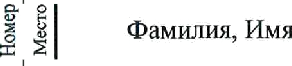 ГОД	звание,разрядкоманда /регионГО’ Особств.весрез-тприседрез-т	рез-тжітм	тягасумматроеб.вып.разр.комочкгочки поВилксутренерыВесовая категория 66 кгВесовая категория 66 кгВесовая категория 66 кгВесовая категория 66 кгВесовая категория 66 кгВесовая категория 66 кгВесовая категория 66 кгВесовая категория 66 кгВесовая категория 66 кгВесовая категория 66 кгВесовая категория 66 кгВесовая категория 66 кгВесовая категория 66 кг1 l Шепелев Александр1988KMCКалининградскаяКалининград65,25170,0 142,5170,0 142,5205,0517,5+мс12410,20 Сальков А.В.2 2 Носов Павел1994KMCАрхангельскаяАрхангельск64,45147,5 127,5147,5 127,5172,5447,5кмс9358,40 Евсеев А.В., Солодов А.В.3 3 Умаров Алишер19931ЛенинградсхаяВыборг65,35145,0 112,5145,0 112,5170,0427,5+кмс8338,43 Лилейко А.С., Бражник С.Л.4 4 Рукавишников Эмиль19911МурманскаяМурманск64,40130,0 115,0130,0 115,0165,0410,01Л328,58 Легков В.5 5 Миханов Никита20031МурманскаяСнежногорск63,45142,5	90,0142,5	90,0165,0397,517322,63 Елин М.А.6 6 Ерениев Иван20013МурманскаяСнежногорск64,50135,0	95,0135,0	95,0150,0380,0+1Л304,14 Елин М.А.Жюри.СудейскаяСудейскаябригада на noмocme:бригада на noмocme:бригада на noмocme:Морозевич ВиталийВШМКВел. НовгородВел. Новгородст.ст.Ильичёв НиколайИльичёв НиколайИльичёв НиколайBKBKЧереповецЧереповецЛилейко АндрейlкВыборгВыборгбок.бок.Коротаев КириллКоротаев КириллКоротаев КириллBKBKЧереповецЧереповецСмелков ДенисlкПриозерскПриозерскбок. сек.тех. конпір.хронометЈоп. таблобок. сек.тех. конпір.хронометЈоп. таблоМатынян Лаврентий Луценко НатальяЗемцовская НатальяГребенец АннаПережогин АлександрМатынян Лаврентий Луценко НатальяЗемцовская НатальяГребенец АннаПережогин АлександрМатынян Лаврентий Луценко НатальяЗемцовская НатальяГребенец АннаПережогин АлександрBK2к lк Зк lкBK2к lк Зк lкTp *й Костомукша Архангельск МурманскКировскTp *й Костомукша Архангельск МурманскКировскВесовая категория 74 кгВесовая категория 74 кгВесовая категория 74 кгВесовая категория 74 кгВесовая категория 74 кгВесовая категория 74 кгВесовая категория 74 кгВесовая категория 74 кгВесовая категория 74 кгВесовая категория 74 кгВесовая категория 74 кгВесовая категория 74 кгВесовая категория 74 кг1 1 Сорокин Павел1994KMCНовгородскаяВел.Новгород73,60200,0142,5275,0617,5+мс12445,89 Маницин В.В.2 2 Тарасенко Никита1996KMCКалининградскаяКалининград73,35190,0137,5232,5560,0+мс9405,36 Сальков А.В.3 з Федосеев Дмитрий1976KMCАрхангельскаяСеверодвинск72,95185,0125,0230,0540,0кмс8392,43 Гришаев В.С.4 4 Слепухин Артем1981KMCМурманскаяОленегорск73,10170,0135,0220,0525,0кмс7380,96 Самостоятельно5 5 Божесков Кирилл1990KMCМурманскаяСевероморск72,30172,5125,0215,0512,5кмсЛ374,88 Гудин А.6 6 Ледяхов Денис19871МурманскаяМурманск73,95160,0130,0210,0500,0+кмсЛ359,83 Плахотньlй В.И.7 7 Коротин Алексей19761МурманскаяАпатиты71,40145,0125,0220,0490,0+кмс6361,75 Ильин А.В.8 8 Юсупов Таир19851МурманскаяМурманск70,55180,0115,0180,0475,0+кмсЛ353,85 Самостоятельно9 9 Богатый Александр20011МурманскаяСнежногорск72,55175,0115,0175,0465,0+кмсЛ339,28 Кузин А.С.10 10 Пахолков Михаил19831МурманскаяАпатиты73,45155,0115,0190,0460,0+кмсЛ332,65 Самостоятельно11 11 Закиев Линур19881МурманскаяКировск72,85140,0112,5170,0422,51Л307,34 Пережогин А.С.12 12 Наранович Никита20021МурманскаяМурманск72,65135,097,5170,0402,52Л293,38 Клепиков А.В.13 - Руденко Алексей19811МурманскаяСевероморск69,60-125,0-0,0-Л0,00 СамостоятельноЖюри:СудейскаяСудейскаябригада на noмocme:бригада на noмocme:бригада на noмocme:Коротаев КириллBKЧереповецЧереповецст.ст.Козелева АлевтинаКозелева АлевтинаКозелева АлевтинаВШМКВШМКВел. НовгородВел. НовгородЛуценко МаксимІкКостомукшаКостомукшабок.бок.Матынян ЛаврентийМатынян ЛаврентийМатынян ЛаврентийBKBKТроицкТроицкЧижевская ЕвгенияlкКалининградКалининградбок. сек.тех. контр.хронометј оп. таблобок. сек.тех. контр.хронометј оп. таблоИльичёв Николай Cnupин Дмитрий Матюхин ОлегОнофрийчук Андрей Пугач ОлесяИльичёв Николай Cnupин Дмитрий Матюхин ОлегОнофрийчук Андрей Пугач ОлесяИльичёв Николай Cnupин Дмитрий Матюхин ОлегОнофрийчук Андрей Пугач ОлесяBKlк lк ЗкЗкBKlк lк ЗкЗкЧереповец Апатиты Мурманск МурманскМурманскЧереповец Апатиты Мурманск МурманскМурманскВесовая категория 83 кгВесовая категория 83 кгВесовая категория 83 кгВесовая категория 83 кгВесовая категория 83 кгВесовая категория 83 кгВесовая категория 83 кгВесовая категория 83 кгВесовая категория 83 кгВесовая категория 83 кгВесовая категория 83 кгВесовая категория 83 кгВесовая категория 83 кгВесовая категория 83 кгВесовая категория 83 кг1 1 Соснин Виталий1 1 Соснин Виталий1993MCНовгородскаяВел.Новгород83,00255,0157,5260,0672,5мс12448,89Богданов Е.А.2 2 Матвеев Андрей2 2 Матвеев Андрей1992MCНовгородскаяВел.Новгород82,95237,5147,5280,0665,0мс9444,05Богданов Е.А.3 з Курзенев Виктор3 з Курзенев Виктор1993KMCМурманскаяМурманск82,95202,5145,0232,5580,0кмс8387,29Самостоятельно4 4 Твардовский Николай4 4 Твардовский Николай1978KMCМурманскаяАпатиты82,15195,0117,5240,0552,5кмсЛ371,07Самостоятельно5 5 Смирнов Николай5 5 Смирнов Николай1980KMCЛенинградскаяВыборг78,95200,0120,0225,0545,0кмс7375,22Самостоятельно6 6 Злобин Артем6 6 Злобин Артем1999KMCМурманскаяСнежногорск80,90192,5115,0227,5535,0кмсЛ362,70Кузин А.С.7 7 Новожилов Сергей7 7 Новожилов Сергей19681КарелияКостомукша82,05190,0120,0225,0535,0+кмс6359,58Самостоятельно8 8 Григорьев Артём8 8 Григорьев Артём19781МурманскаяМурманск81,45167,5120,0225,0512,5+кмсЛ346,00Кравченко А.В., Родичев А.А.9 9 Первушин Александр9 9 Первушин Александр19941АрхангельскаяСеверодвинск80,20165,0127,5207,5500,0+кмсЛ340,81Дернов С.В.10 10 Безюк Евгений10 10 Безюк Евгений1987KMCКарелияПетрозаводск80,70180,0120,0200,0500,0кмс5339,49Самостоятельноi 1 i 1 Кузьмин Дмитрийi 1 i 1 Кузьмин Дмитрий19881МурманскаяМурманск80,80170,0117,5212,5500,0+кмсЛ339,23Родичев А.А.12 12 Ярыгин Олег12 12 Ярыгин Олег1982KMCЛенинградскаяВыборг77,40190,090,0205,0485,014338,27Самостоятельно13h Кузнецов Сергей13h Кузнецов Сергей1983KMCМурманскаяМурманск82,75170,0135,0175,0480,01Л320,97Родичев А.А.14 - Клепиков Александр14 - Клепиков Александр1974KMCМурманскаяМурманск81,40175,0-155,0-0,0Л0,00Самостоятельно15	Курушин Андрей15	Курушин Андрей19891ЛенинградскаяВыборг80,60-180,0--0,0-Л0,00Лилейко А.С.16	Лорсанов Алихан16	Лорсанов Алихан1993KMCКарелияПетрозаводск82,95-180,0--0,0Л0,00Адамович С.А.Жюри:Жюри:СудеискаяСудеискаябригада на noмocme:бригада на noмocme:бригада на noмocme:Матынян ЛаврентийМатынян ЛаврентийBKТроицкТроицкст.ст.Ильичёв НиколайИльичёв НиколайИльичёв НиколайBKBKЧереповецЧереповецЧереповецСмелков ДенисСмелков ДенисlкПpuoзePcкПpuoзePcкбок.бок.Лилейко АндрейЛилейко АндрейЛилейко АндрейlкlкВыборгВыборгВыборгБахвалова ЮлияБахвалова ЮлияlкЧереповец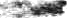 Череповецdoк. сек.тех. контр. хронометјоп. таблоdoк. сек.тех. контр. хронометјоп. таблоПережогин Александр Пугач Олеся Сыромятников АлексейЩепелин Андрей Родичева ИатальяПережогин Александр Пугач Олеся Сыромятников АлексейЩепелин Андрей Родичева ИатальяПережогин Александр Пугач Олеся Сыромятников АлексейЩепелин Андрей Родичева Иатальяlк Зк lк Зк2кlк Зк lк Зк2кКировск Мурманск Мурманск СнежногорскМурманскКировск Мурманск Мурманск СнежногорскМурманскКировск Мурманск Мурманск СнежногорскМурманскВесовая категория 93 кгВесовая категория 93 кгВесовая категория 93 кгВесовая категория 93 кгВесовая категория 93 кгВесовая категория 93 кгВесовая категория 93 кгВесовая категория 93 кгВесовая категория 93 кгВесовая категория 93 кгВесовая категория 93 кгВесовая категория 93 кгВесовая категория 93 кгВесовая категория 93 кгВесовая категория 93 кг11 Лупин Сергей1991MCАрхангельскаяМирньтй93,00287,5192,5300,0780,0+мсмк12489,99Солодов А.В., Куликов М.А.22 Кравченко Николай1985MCМурманскаяСевероморск89,95257,5187,5265,0710,0мс9453,39Кузеев Д.А.33 Гудив Анатолий1990KMCАрхангельскаяАрхангельск91,10245,0197,5257,5700,0+мс8444,16Солодов А.В.44 Павлов Александр1982MCНовгородскаяВел.Новгород90,85240,0172,5280,0692,5мс7440,00Маницин В.В.s5 Поликарпов Александр1985KMCНовгородскаяВел.Новгород92,55250,0140,0275,0665,0+мс6418,71Богданов Е.А.66 Веролайнен Павел1988KMCНовгородскаяВел.Новгород91,60230,0170,0240,0640,0кмсЛ404,99Иванищенко А.Б.77 Маркентевич Рустам1996KMCНовгородскаяВел.Новгород92,20240,0152,5245,0637,5кмсЛ402,13Богданов Е.А.88 Булатов Валерий1985KMCМурманскаяАлакурти89,25220,0155,0250,0625,0кмсЛ400,71Самостоятельно99 Петухов Павел1982KMCМурманскаяКандалакша91,00230,0155,0240,0625,0кмсЛ396,79Самостоятельно1010 Ванин Алексей1974KMCКарелияКостомукша91,05220,0172,5225,0617,5кмс5391,92Луценко М.В., Гаврилин Д.В.1 i1 i Бардин Александр1975KMCМурманскаяСевероморск88,50212,5150,0245,0607,5кмсЛ391,21Кравченко Н.1212 Гулевский Александр1987KMCМурманскаяМурманск92,20210,0142,5245,0597,5кмсЛ376,90Самостоятельно131 з Камбулатов Руслан1986KMCМурманскаяЗаполярный90,00205,0165,0220,0590,0кмсЛ376,65Самостоятельно1414 Козий Николай19831МурманскаяЗаозёрск91,60180,0150,0210,0540,0+кмсЛ341,71Добрынин А.1515 Кащеев Андрей19781МурманскаяМурманск90,20167,5110,0175,0452,52Л288,55Родичев А.А.16- Вострилов Денис19851МурманскаяПолярный90,60-160,0--0,0Л0,00Родичев А.А.Весовая категория 105 кгВесовая категория 105 кгВесовая категория 105 кгВесовая категория 105 кгВесовая категория 105 кгВесовая категория 105 кгВесовая категория 105 кгВесовая категория 105 кгВесовая категория 105 кгВесовая категория 105 кгВесовая категория 105 кгВесовая категория 105 кгВесовая категория 105 кгВесовая категория 105 кгВесовая категория 105 кг1 1 Кадзаев Александр1 1 Кадзаев Александр1990MCАрхангельскаяАрхангельск104,05270,0165,0302,5737,5мс12442,12Солодов А.В.2 2 Яшин Иван2 2 Яшин Иван1987KMCКарелияПетрозаводск98,30255,0180,0300,0735,0+мс9450,46Самостоятельно3 з Смелков Денис3 з Смелков Денис1978KMCЛенинградскаяПриозерск103,45255,0192,5280,0727,5+мс8437,04Юткин А.А.4 4 Иванов Станислав4 4 Иванов Станислав1984KMCМурманскаяСевероморск103,35235,0172,5267,5675,0кмсЛ405,65Самостоятельно5 5 Калганов Владимир5 5 Калганов Владимир1993KMCЛенинградскаяПриозерск104,95250,0150,0250,0650,0кмс7388,47Юткин А.А.6 6 Гримаfiло Вадим6 6 Гримаfiло Вадим19841МурманскаяАпатиты99,60217,5160,0260,0637,5+кмс6388,60Самостоятельно7 7 Голяченко Григорий7 7 Голяченко Григорий19871МурманскаяМурманск103,20217,5140,0240,0597,5+кмсЛ359,26Родичев А.А.8 8 Ранский Сергей8 8 Ранский Сергей1978KMCМурманскаяМурманск102,20205,0160,0230,0595,0кмсЛ359,06Родичев А.А.9 9 Васильков Виктор9 9 Васильков Виктор1982KMCМурманскаяСнежногорск104,10210,0145,0240,0595,0кмсЛ356,63Елин М.А.10 10 Шаповалов Альберт10 10 Шаповалов Альберт19781МурманскаяМурманск104,20170,0170,0205,0545,01Л326,55Родичев А.А.Весовая категория 120 кгВесовая категория 120 кгВесовая категория 120 кгВесовая категория 120 кгВесовая категория 120 кгВесовая категория 120 кгВесовая категория 120 кгВесовая категория 120 кгВесовая категория 120 кгВесовая категория 120 кгВесовая категория 120 кгВесовая категория 120 кгВесовая категория 120 кгВесовая категория 120 кгВесовая категория 120 кг1 1 Красев Дмитрий1 1 Красев Дмитрий1982KMCНовгородскаяВел.Новгород/ 15,95	270,0 180,0/ 15,95	270,0 180,0/ 15,95	270,0 180,0287,5737,5кмс12427,60Иванищенко А.Б.2 2 Попов Виктор2 2 Попов Виктор1987MCАрхангельскаяАрхангельск108,20	262,5 162,5108,20	262,5 162,5108,20	262,5 162,5295,0720,0кмс9425,92Солодов А.В., Никифоров Н.В.3 3 Тимошик Владимир3 3 Тимошик Владимир1993KMCЛенинградскаяВыборг117, 90	260,0 160,0117, 90	260,0 160,0117, 90	260,0 160,0280,0700,0кмс8404,15Самостоятельно4 4 Чухин Андрей4 4 Чухин Андрей1975KMCМурманскаяСевероморск117,85	245,0 170,0117,85	245,0 170,0117,85	245,0 170,0275,0690,0кмс7398,42СамостоятельноS 5 Закусипо АлександрS 5 Закусипо Александр19741МурманскаяЗаполярный112,70	200,0 160,0112,70	200,0 160,0112,70	200,0 160,0215,0575,01Л333,97Горелов А.Весовая категория +120 кгВесовая категория +120 кгВесовая категория +120 кгВесовая категория +120 кгВесовая категория +120 кгВесовая категория +120 кгВесовая категория +120 кгВесовая категория +120 кгВесовая категория +120 кгВесовая категория +120 кгВесовая категория +120 кгВесовая категория +120 кгВесовая категория +120 кгВесовая категория +120 кгВесовая категория +120 кг1 1Солодов Антон1985MCMKАрхангельскаяАрхангельск162,50	320,0162,50	320,0180,0	337,5180,0	337,5837,5мс12458,07Иванов С.В., Дернов С.В.2  2Макаревич Никита1993KMCНовгородскаяВел.Новгород156,15	307,5156,15	307,5177,5	310,0177,5	310,0795,0кмс9437,37Богданов Е.А.3 3Кихляров Евгений19901АрхангельскаяАрхангельск120,85	220,0120,85	220,0155,0	245,0155,0	245,0620,018355,87Кутовой М.3Горелов Алексей1981KMCМурманскаяЗаполярный132,20	-240,0132,20	-240,0-	--	-0,0Л0,00СамостоятельноЖюри.’Козелева АлевтинаВШМКВел.НовгородСудейская ст.бригада на noмocme: Морозевич ВиталийВШМКВел.НовгородСпирин ДмитрийlкАпатитыбок.Матынян ЛаврентийBKTp *йЛууенко МаксимlкКостомукшабок.Ильичёв НиколайBKЧереповецсек.Родичева Наталья2кМурмансктех. контр.Матюхин ОлегlкМурманскхронометјПугач ОлесяЗкМурманскоп. таблоЕлин МаксимlкСнежногорскФамилия ИмяРез-т по ВилксуСуммаСобств.вес1Лупин Сергей489,99780,093, 002Солодов Антон458,07837,5162,503Кравченко Николай453,39710,089,954Яшин Иван450,46735,098,305Соснин Виталий448,89672,583,006Сорокин Павел445,89617,573,607Гудин Анатолий444,16700,091,108Матвеев Андрей444,05665,082,959Кадзаев Александр442,12737,5104, 0510Павлов Александр440,00692,590,851	Новгородская5412+12+12+9+9(2203,80)4 Ленинградская388+8+8+7+7(1943,31)2	Архангельская5412+12+12+9+9(2174,50)5 Карелия259+6+5+5(1541,45)3	Мурманская4312+9+8-ь7+7(1933,13)6 Калининградская2112+9(815,56)